Рекомендации по организации образовательной деятельности для родителей воспитанников подготовительной к школе группы № 5 МАДОУ «Детский сад № 104 комбинированного вида», находящихся в условиях самоизоляции.Понедельник.1. Аппликация «Полет на Луну».Рекомендации к проведению: Рассмотрите вместе с ребенком картинки о космосе, изображения ракеты и космонавтов в скафандрах. Побеседуйте с ним о первом космонавте, покорившем космос, о спутнике Земли – Луне. Предложите ребенку подумать, как сделать ракету так, чтобы она была симметрична (из бумаги сложенной пополам). Предложите сделать звезды и Луну из скатанных кусочков салфетки. Вспомните с ребенком правила работы с ножницами.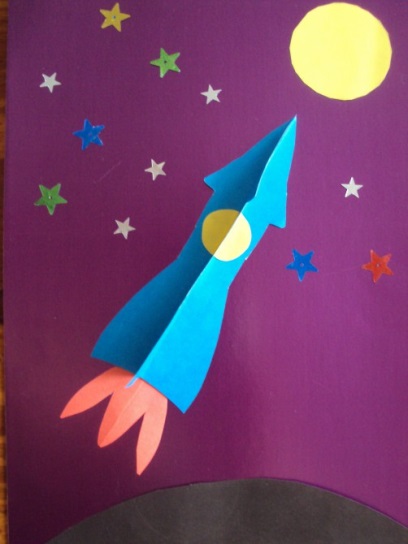 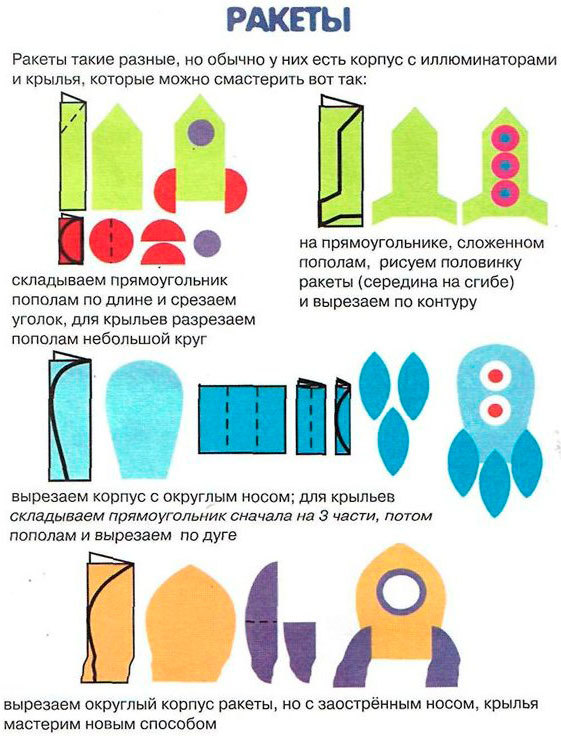 Вторник 1. ФЭМП Составление и решение задач на сложение, и вычитание в пределах 10.Рекомендации к проведению: Повторите прямой и обратный счет в пределах 10;Проведите дидактическую игру «Назови сутки» Выясните вместе с ребенком, из скольких частей состоят сутки, предложите назвать их, показать соответствующие картинки и выложить их в правильной последовательности (Утро, день, вечер, ночь).Предложите составить сутки и называть одну из частей суток. Ребенок должен перечислить остальные части суток и показать соответствующие картинки. Игра повторяется 2-3 раза.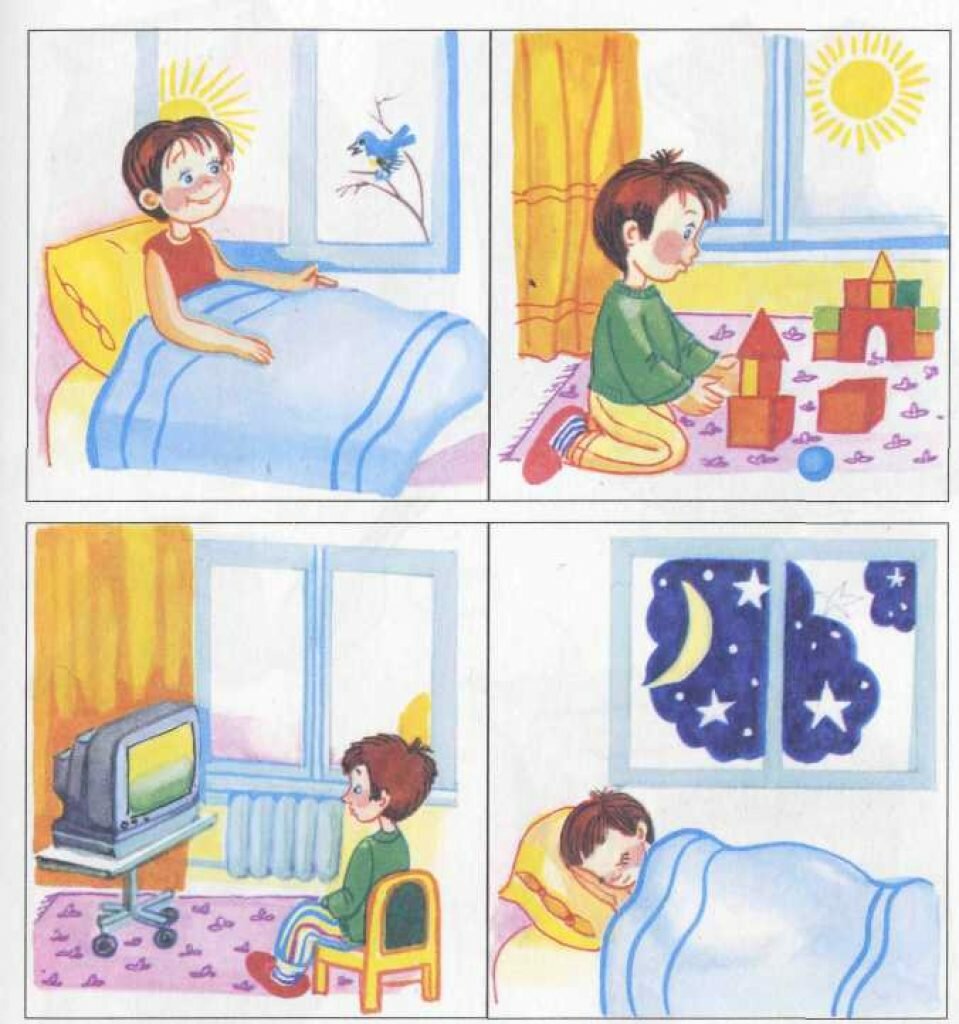 «Решение и составление  арифметических задач».Задайте ребенку вопросы: - сколько частей в задаче (попросите их назвать)? (4, условие, вопрос, решение, ответ);- какие ты знаешь арифметические действия? (сложение, вычитание);- какие вы знаете арифметические знаки? (Плюс, минус, равно) Предложите решить задачу: «Под елкой сидели 3 ежика. Пришли и сели рядом ещё 2 ежика. Сколько ежиков сидит под елкой?» (Пять)По желанию ребенок составляет задачи самостоятельно.2. Рисование «Здравствуй, сказка!» «Мой любимый сказочный герой»Необходимые материалы: акварельные краски, цветные карандаши, графитный карандаш, вода, кисти, альбомный лист, салфетка.Рекомендации к проведении: учите детей передавать в рисунке образы сказок, характерные черты полюбившего персонажа. Закрепляйте умение рисовать акварельными красками. Развивайте образные представления, воображение.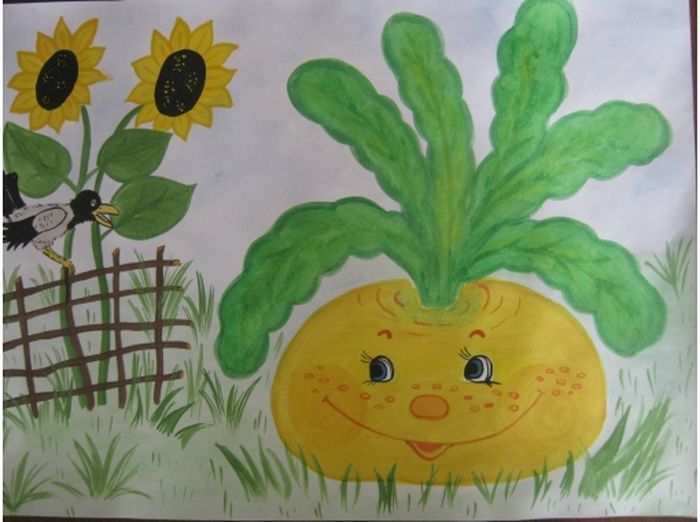 Среда.1. Развитие речи«День космонавтики»Рекомендации к проведению:Проведите с ребенком игру «Подскажи словечко!» Взрослый читает стихотворные строчки, но перед последним словом делает паузу, предлагая ребёнку самому закончить стишок. Если ребёнок затрудняется с ответом, подскажите ему сами. Игру можно повторить несколько раз.На корабле воздушном,Космическом, послушном, Мы, обгоняя ветер, Несёмся на … (ракете). Планета голубая, Любимая, родная,Она твоя, она моя,И называется … (Земля). Есть специальная труба,В ней Вселенная видна,Видят звёзд калейдоскопАстрономы в … (телескоп).Посчитать совсем не просто Ночью в тёмном небе звёзды. Знает все наперечёт Звёзды в небе … (звездочёт).Самый первый в КосмосеЛетел с огромной скоростью Отважный русский парень Наш космонавт … (Гагарин). Освещает ночью путь, Звёздам не даёт заснуть, Пусть все спят, ей не до сна,В небе не заснёт … (луна). У ракеты есть водитель,Невесомости любитель.По-английски: “астронавт”,А по-русски … (космонавт).Для развития связной речи, закрепления умения правильно строить предложение, развития слухового внимания проведите с ребенком игру «Составь предложение из слов».Ракета, космос, летит, в.В, космонавт, летит, ракете.Звёзды, светят, небе, на. В, корабль, космический, полёт, отправляется. Падает, с , комета, неба, хвостатая.2. Ознакомление с окружающим миром «День космонавтики»Рекомендации к проведению:Объясните ребёнку, почему 12 апреля во всём мире отмечают День космонавтики. Рассмотрите картинки и иллюстрации в книгах, газетах, журналах с изображением космоса, космонавтов и космической техники. Расскажите ребёнку о первом космонавте – Юрии Гагарине. Объясните ребёнку, что такое ракета, спутник, космодром, скафандр, телескоп. Проверьте, как ребёнок запомнил то, о чём Вы с ним беседовали. Попросите его ответить на вопросы самостоятельно, и, если он затрудняется, помогите ему с ответами. –- Какой праздник отмечают 12 апреля? (12 апреля отмечают День космонавтики.)- Что такое космос? (Космос – это то, что окружает землю и другие планеты.)- Что люди запускают в космос? (Люди запускают в космос спутники, ракеты, космические корабли и станции.)- Как называют человека, который летит на ракете в космос? (Человека, который летит на ракете в космос, называют космонавтом.)- Кто был первым космонавтом? (Первым космонавтом был Юрий Гагарин.)- Как называется место, откуда запускают в космос космические корабли? (Это место называется космодром.)- Что надевает космонавт для полёта в космос? (Космонавт надевает космический скафандр.)- Как называется планета, на которой мы живём? (Наша планета называется Земля.)- Какой прибор нужен человеку, чтобы рассмотреть луну, далёкие звёзды и планеты? (Чтобы рассмотреть луну, звёзды и планеты, человеку нужен телескоп.)Четверг ФЭМП Составление и решение задач на сложение, и вычитание в пределах 10.Рекомендации к проведению: Проведите с ребенком графический диктант. Вам понадобится: тетрадь в клетку. Отметьте точкой начало графического диктанта.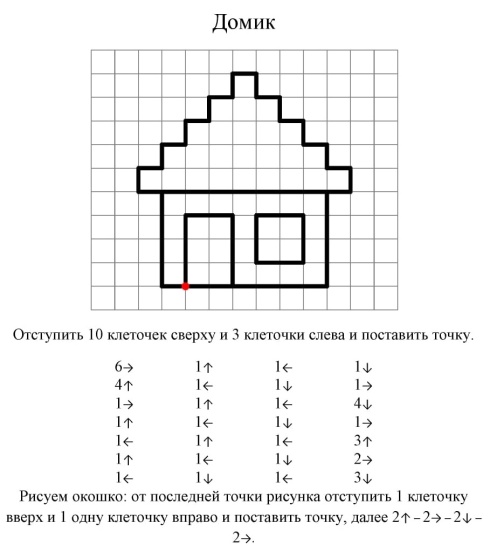 Игровое упражнение «Найди пропущенные числа»,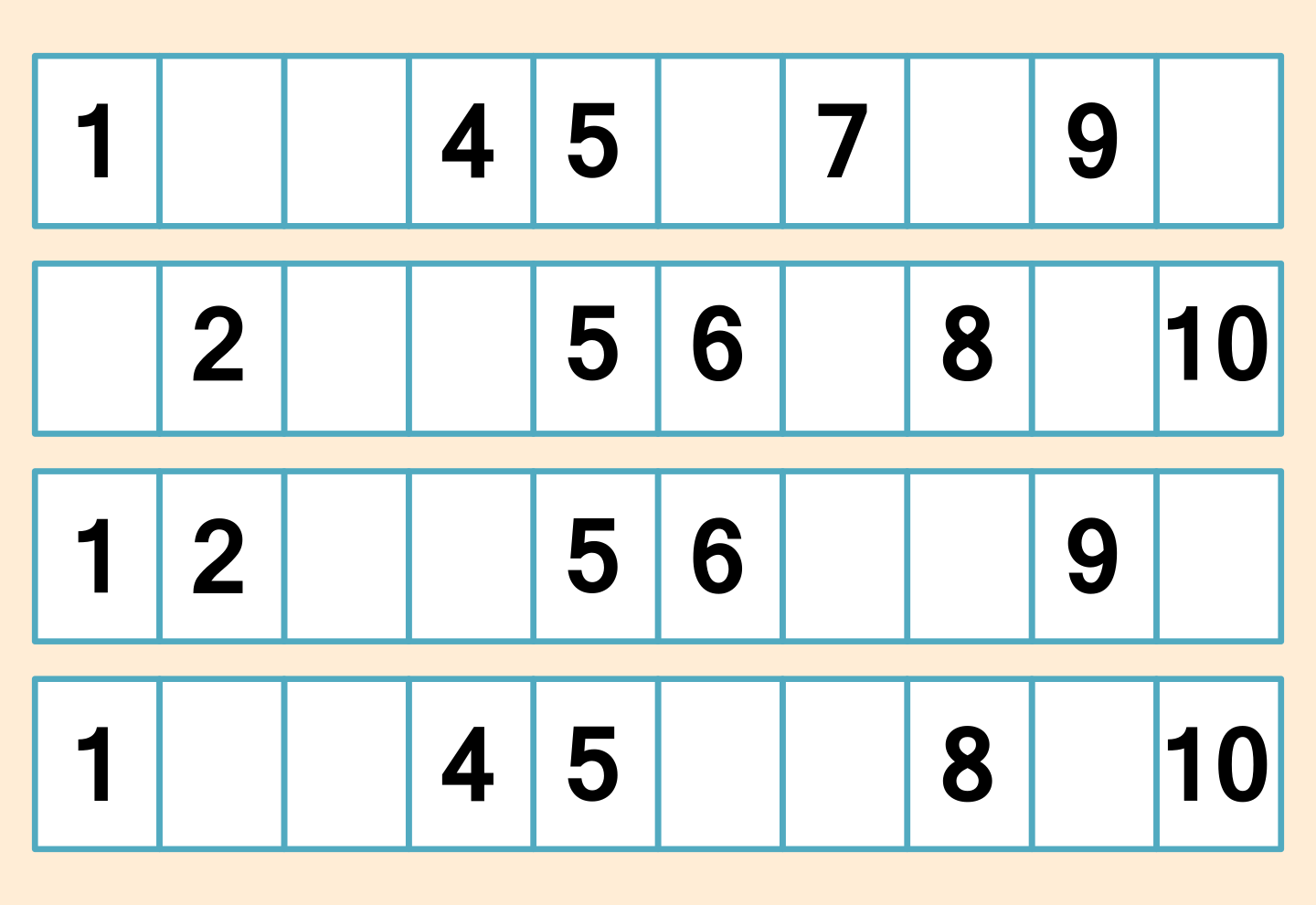  «Решение и составление  арифметических задач»Продолжайте учить составлять и решать арифметические задачи и записывать их решение с помощью цифр и знаков; закрепляйте умение давать развернутый ответ на вопрос задачи; выделять в задаче условие, вопрос, ответ.2. Рисование с натуры «Ваза с цветами»Необходимые материалы: акварельные краски, цветные карандаши, графитный карандаш, вода, кисти, альбомный лист, салфетка.Рекомендации к проведении: учите детей рисовать с натуры, передавая форму вазы, конструкцию веток; красиво располагать изображение на листе бумаги. Закрепляйте умение намечать форму вазы карандашом, затем рисовать красками остальные детали.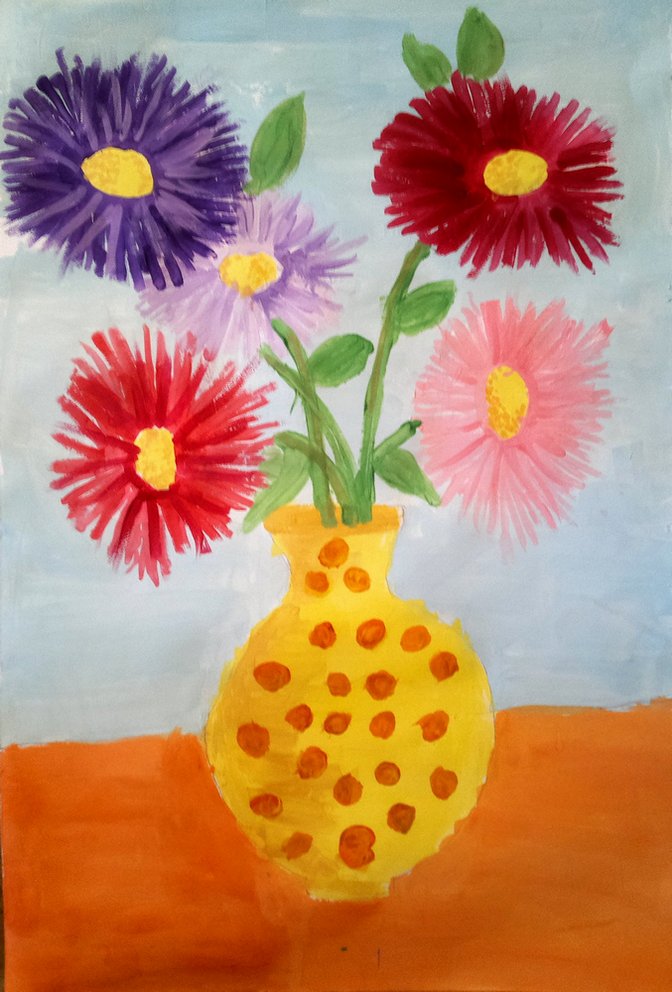 Пятница.1. Развитие речи «Весна в пословицах и поговорках»Рекомендации к проведению:Детям очень интересны народные приметы. Они любят наблюдать и проверять, действительно ли они исполняются, можно ли по ним предсказывать погоду, насколько они точны.Наблюдая за весенними изменениями в природе, обсудите с детьми значение народных пословиц и поговорок:Зима снегом богата, а весна – водой.Вода на лугу – сено в стогу.Не пугай, зима – весна придет.Весною сверху печет, а снизу морозит.Весна и осень – на дню погод восемь.Щедра весна на тепло, да скупа на время.В марте день с ночью меряется, равняется.Коли в мае дождь, будет и рожь.Матушка весна всем красна.В марте мороз скрипуч, да не жгуч.На Сороки (22 марта) день с ночью меряются. Зима кончается, весна начинается.Апрель с водою – май с травою.Солнышко с апрельской горки в лето катится.Апрель начинается при снеге, а кончается при зелени.Апрельские ручьи землю будят.Май леса наряжает – лето в гости ожидает.Майская травка и голодного кормит.